                                                                                                                                 “Azərbaycan Xəzər Dəniz Gəmiçiliyi”			                       			 	Qapalı Səhmdar Cəmiyyətinin 					       			“ 01 ”  Dekabr 2016-cı il tarixli		“216” nömrəli əmri ilə təsdiq edilmişdir.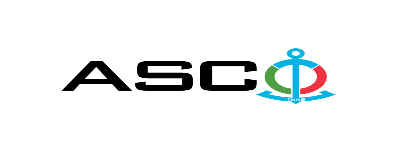 “AZƏRBAYCAN XƏZƏR DƏNİZ GƏMİÇİLİYİ” QAPALI SƏHMDAR CƏMİYYƏTİ        TƏSƏRRÜFAT MALLARININ SATINALINMASI MƏQSƏDİLƏ AÇIQ MÜSABİQƏ ELAN EDİR.MÜSABİQƏ №AM050/2019(İddiaçı iştirakçının blankında)AÇIQ MÜSABİQƏDƏ İŞTİRAK ETMƏK ÜÇÜN MÜRACİƏT MƏKTUBU___________ şəhəri                                                                          “__”_______20_-c- il___________№           							                                                                                          “AXDG” QSC-nin Satınalmalar Komitəsinin Sədricənab C.Mahmudluya,Hazırkı məktubla [iddiaçı podratçının tam adı göstərilir] (nin,nun,nın) “AXDG” QSC tərəfindən “__________”ın satın alınması ilə əlaqədar elan edilmiş [iddiaçı tərəfindən müsabiqənin nömrəsi daxil edilməlidir]nömrəli açıq  müsabiqədə iştirak niyyətini təsdiq edirik.Eyni zamanda [iddiaçı podratçının tam adı göstərilir] ilə münasibətdə hər hansı ləğv etmə və ya müflislik prosedurunun aparılmadığını, fəaliyyətinin dayandırılmadığını və sözügedən satınalma müsabiqəsində iştirakını qeyri-mümkün edəcək hər hansı bir halın mövcud olmadığını təsdiq edirik. Əlavə olaraq, təminat veririk ki, [iddiaçı podratçının tam adı göstərilir] “AXDG” QSC-yə aidiyyəti olan şəxs deyildir.Tərəfimizdən təqdim edilən sənədlər və digər məsələlərlə bağlı yaranmış suallarınızı operativ cavablandırmaq üçün əlaqə:Əlaqələndirici şəxs: ____________________________ Əlaqələndirici şəxsin vəzifəsi: ____________________ Telefon nömrəsi: ______________________________ Faks nömrəsi: ________________________________ Elektron ünvan: _______________________________ Qoşma: İştirak haqqının ödənilməsi haqqında bank sənədinin əsli – __ vərəq.________________________________                                   _______________________                   (səlahiyyətli şəxsin A.A.S)                                                                                                        (səlahiyyətli şəxsin imzası)_________________________________                                                                  (səlahiyyətli şəxsin vəzifəsi)                                                                                                                          M.Y.TƏSƏRRÜFAT MALLARININ SİYAHISIYerli müəssisələrin Tədarük şərti yalnız DDP ilə qəbul olunur, Yerli müəssisələrin qiymət təklifi yalnız manat ilə qəbul olunacaq. digər şərtlər qəbul olunmayacaq.Qiymət təklifi təqdim olunarkən hər bir malın qarşısında markası və istehsalçı ölkənin qeyd edilməsi mütləqdir,malların uyğunluq və keyfiyyət sertifikatları tələb olunur əks təqdirdə təklifiniz qəbul edilməyəcəkdir.Müsabiqədə qalib gəlmiş şirkət müqavilə bağlanmamışdan öncə nümunələrini təqdim edib razılaşdırmalıdır.Qeyd:Mallar ilin sonunadək təlabat yarandıqca götürüləcəkdir.  Müsabiqədə qalib elan olunan iddiaçı şirkət ilə satınalma müqaviləsi bağlanmamışdan öncə “Azərbaycan Xəzər Dəniz Gəmiçiliyi” Qapalı Səhmdar Cəmiyyətinin Satınalmalar qaydalarına uyğun olaraq iddiaçının yoxlanılması həyata keçirilir. Həmin şirkət bu linkə (http://asco.az/sirket/satinalmalar/podratcilarin-elektron-muraciet-formasi/) keçid alıb xüsusi formanı doldurmalı və ya aşağıdakı sənədləri təqdim etməlidir:Şirkətin nizamnaməsi (bütün dəyişikliklər və əlavələrlə birlikdə)Kommersiya hüquqi şəxslərin reyestrindən çıxarışı (son 1 ay ərzində verilmiş)Təsisçi hüquqi şəxs olduqda, onun təsisçisi haqqında məlumatVÖEN ŞəhadətnaməsiAudit olunmuş mühasibat uçotu balansı və ya vergi bəyannaməsi (vergi qoyma sistemindən asılı olaraq)/vergi orqanlarından vergi borcunun olmaması haqqında arayışQanuni təmsilçinin şəxsiyyət vəsiqəsiMüəssisənin müvafiq xidmətlərin göstərilməsi/işlərin görülməsi üçün lazımi lisenziyaları (əgər varsa)Qeyd olunan sənədləri təqdim etməyən və ya yoxlamanın nəticəsinə uyğun olaraq müsbət qiymətləndirilməyən şirkətlərlə müqavilə bağlanılmır! Müsabiqədə iştirak etmək üçün təqdim edilməli sənədlər:Müsabiqədə iştirak haqqında müraciət (nümunə əlavə olunur);İştirak haqqının ödənilməsi barədə bank sənədi;Müsabiqə təklifi İlkin mərhələdə müsabiqədə iştirak haqqında müraciət (imzalanmış və möhürlənmiş) və iştirak haqqının ödənilməsi barədə bank sənədi (müsabiqə təklifi istisna olmaqla) ən geci 19.07.2019-cu il, Bakı vaxtı ilə saat 18.00-a qədər Azərbaycan, rus və ya ingilis dillərində “Azərbaycan Xəzər Dəniz Gəmiçiliyi” Qapalı Səhmdar Cəmiyyətinin (bundan sonra “ASCO”) yerləşdiyi ünvana və ya əlaqələndirici şəxsin elektron poçtuna təqdim olunmalıdır.Satın alınması nəzərdə tutulan mal, iş və xidmətlərin siyahısı (təsviri) əlavə olunur.İştirak haqqının məbləği və əsas şərtlər toplusunun (müsabiqəyə dəvət sənədlərinin) əldə edilməsi:Müsabiqədə iştirak etmək istəyən iddiaçılar aşağıda qeyd olunmuş məbləğdə iştirak haqqını ASCO-nun bank hesabına ödəyib (ödəniş tapşırığında müsabiqə keçirən təşkilatın adı, müsabiqənin predmeti dəqiq göstərilməlidir), ödənişi təsdiq edən sənədi birinci bölmədə müəyyən olunmuş vaxtdan gec olmayaraq ASCO-ya təqdim etməlidir. Bu tələbləri yerinə yetirən iddiaçılar satınalma predmeti üzrə əsas şərtlər toplusunu elektron və ya çap formasında əlaqələndirici şəxsdən elanın III qrafasında göstərilən tarixədək həftənin istənilən iş günü saat 09:30-dan 17:30-a kimi ala bilərlər.İştirak haqqının məbləği:50 AZN Iştirak haqqı manat və ya ekvivalent məbləğdə ABŞ dolları və AVRO ilə ödənilə bilər  Hesab nömrəsi: İştirak haqqı ASCO tərəfindən müsabiqənin ləğv edilməsi halı istisna olmaqla, heç bir halda geri qaytarılmır.Müsabiqə təklifinin təminatı :Müsabiqə təklifi üçün təklifin qiymətinin azı 1 (bir) %-i həcmində bank təminatı (bank qarantiyası) tələb olunur. Bank qarantiyalarının əsli müsabiqə zərfində müsabiqə təklifi ilə birlikdə təqdim edilməlidir. Əks təqdirdə satınalan təşkilat belə təklifi rədd etmək hüququnu özündə saxlayır. Qarantiyanı vermiş maliyyə təşkilatı Azərbaycan Respublikasında və/və ya beynəlxalq maliyyə əməliyyatlarında qəbul edilən olmalıdır. Satınalan təşkilat etibarlı hesab edilməyən bank qarantiyaları qəbul etməmək hüququnu özündə saxlayır.Əgər satınalma müsabiqəsində iştirak etmək istəyən şəxslər digər növ təminat (akkreditiv, qiymətli kağızlar, satınalan təşkilatın müsabiqəyə dəvət sənədlərində göstərilmiş xüsusi hesabına  pul vəsaitinin köçürülməsi, depozitlər və digər maliyyə aktivləri) təqdim etmək istədikdə təminat növünün mümkünlüyü barədə elanda göstərilmiş əlaqələndirici şəxsə əvvəlcədən sorğu verməlidir və razılıq əldə etməlidir.Müqavilənin yerinə yetirilməsi təminatı satınalma müqaviləsinin qiymətinin 5 (beş) %-i məbləğində tələb olunur.Hazırki satınalma əməliyyatı üzrə Satınalan təşkilat tərəfindən ən çoxu 30%-ə qədər avans ödənişinin yerinə yetirilməsi nəzərdə tutulur.Müqavilənin icra müddəti:Malların tələbat yarandıqca alınması nəzərdə tutulur. Satınalma müqaviləsinin ASCO tərəfindən rəsmi sifariş (tələbat) daxil olduqdan sonra 10 (on) təqvim günü ərzində yerinə yetirilməsi tələb olunur.Müsabiqədə tətbiq edilən qaydalar və ASCO-nun müstəsna hüququ barədə məlumat:Müsabiqə ASCO-nun 12 iyun 2014-cü il tarixli 99 nömrəli əmrinə və həmin əmrlə təsdiq olunmuş “Azərbaycan Xəzər Dəniz Gəmiçiliyi QSC üzrə satınalmaların təşkili və idarə olunması Qaydaları”na uyğun keçiriləcəkdir.“Azərbaycan Xəzər Dəniz Gəmiçiliyi QSC üzrə satınalmaların təşkili və idarə olunması Qaydaları”na uyğun olaraq ASCO-nun bütün müsabiqə təkliflərini rədd etmək və müsabiqəni ləğv etmək hüququ vardır.Satınalan təşkilatın ünvanı:Azərbaycan Respublikası, Bakı şəhəri, AZ1029 (indeks), Heydər Əliyev prospekti 152, “Çinar Plaza” 24-cü mərtəbə, “AXDG” QSC-nin satınalmalar komitəsi.Əlaqələndirici şəxs:Cəlilov Vüqar“AXDG” QSC-nin Satınalmalar Komitəsinin ümumi məsələlər üzrə katibiTelefon nömrəsi: +994 12 404 37 00 (1132)Elektron ünvan: tender@asco.az Hüquqi məsələlər üzrə:Telefon nömrəsi: +994 50 352 99 88Elektron ünvan: tender@asco.azMüsabiqə təklif zərflərinin açılışı tarixi, vaxtı və yeri:Zərflərin açılışı 30.07.2019-cu il tarixdə, Bakı vaxtı ilə saat 16.00-da  elanın V bölməsində göstərilmiş ünvanda baş tutacaqdır. Müsabiqənin qalibi haqqında məlumat:Müsabiqənin qalibi haqqında məlumat ASCO-nun rəsmi veb-səhifəsinin “Elanlar” bölməsində yerləşdiriləcəkdir. Müsabiqənin digər şərtləri:№Mal-materialın adı  Ölçü vahidi Cəmi
1Döşəmə üçün əsgi 70 x 50 sm mikrofibraədəd12472Döşəmə üçün əsgi  160 x 90  mikrifibraədəd8483Səth təmizləyəci (mebel üçün) əsgi 40x40 smədəd3204Səth təmizləyəci əsgi  40x40  mikrofibraədəd8705Döşəmə yumaq üçün dəst "TORNADO"-tipli fıralanan özüsıxan (vedrə 10 L , D =16 sm tutacaq uzunluğu L=130sm , mikrofibra başlıqları d =16 sm 2 ədəd)dəst4096Şüşə silmək üçün bez  35x40 sm  (clean window)ədəd5957Plasmas süpürgə xəkəndaz ilə ( xəkəndaz: eni=24 sm, dərinliyi= 15 sm; süpürgə: eni=18 sm; dərinliyi= 3 sm; tutacağın uzunliıu=90sm)dəst4378Plastmas şvabra (flaunder)  mikrofibra L=125 sm B =40 x 10 smədəd2369Plastmas şvabra(flaunder) üçün əsgi mikrofibra 40 x 10 smədəd29510Mop dəsmalı pol üçün saçaqlı mikrofibra başlıqı  l=28 smədəd45411Mop taxtası pol üçün dəst sacaqlı mikrofibra  (tutacaq uzunluqu L=120 sm; başlıq uzunluqu l=28 sm)ədəd15912 Plastmas şvabra(flaunder) üçün əsgi mikrofibra 51x15 smədəd22013Pol üçün şotka (sacaqlı)ədəd27514Şotka sap ilə (möhkəm saplı)ədəd39015Şvabra (taxta; sap uzunluğu L=130 sm; l=32 sm)ədəd416Süpürgə (ev süpürgəsi)ədəd247217Həyət süpürgəsiədəd73518Avtomatik hava təravətləndiricisi (bir çıxışlı)ədəd13219Havatəmizləyici aparat üçün balonlarədəd80520Maye sabun üçün dozator  8,5х7,5х15 sm  0,5 L  /gövdəsi plastmas , divar üstüədəd7021Mebel silmək üçün əsgi  30х60 smədəd95022Məişət şotkaları (sanitar qovşaqlar üçün)ədəd32723Metal setka qab yumaq üçünədəd50024Qab yumaq üçün qubka  5×8 smədəd713525Mətbəx salfet dəsmalı (B=250mm; L=200m)ədəd257026Mətbəx salfet dəsmalı (B=160mm; L=200m)ədəd37027Tualet kağızı (B=100mm;L=200m)ədəd1493028Tualet kağızı (B=160mm;L=200m)ədəd62029Salfetka 24x24 sm (100 əd)bağlama346030Salfetka nəm (L=170mm;əd=50)bağlama34031Nəm salfetka balaca (100 əd)bağlama1032Salfetka Z-bükmüş 215x230 mm (150 əd)bağlama70033Salfetka  24 x 18 sm (stol üstü üçün)ədəd657034Çay dəsmalı 42 x 63 smmetr20535Papaq birdefelik (1bağlama=100 ədəd)bağlama16736Birdəfəlik önlükədəd120037Plastik stəkan  (birdəfəlik)ədəd7552038Plastmas zibil vedrəsi (Pedallı  7 Litr)ədəd29739Plastmas vedrə xadimələr üçün(5 litr)ədəd440Dəmir vedrə 10 Litrədəd1541Zibil qabı setkalı  11 Litrədəd26542Qalın rezin əlcək (məişətdə istifadə üçün)cüt224543Rezin əlcək (qab yumaq üçün)cüt84744Tibbi  əlcək  (1 qutu =100 ədəd)qutu57845Qısa qol rezin əlcək (iş əlcəyi EN388 Class 4111)ədəd4046Uzun qol rezin əlcək (kimyəvi maddələrə davamlı PVC əlcək EN388 Class 4121)   ədəd12047Maska ( mətbəxdə yemək paylayanlar üçün)paçka6048Baxil sadə  15x 40 sm  55mkrədəd50049Strech 450mm x 200 m  8mkrrulon13050Falqa (25 metr, enniyi-30sm)rulon6051Tənzif metr200052Zibil torbası 100x80 sm (qalın 10 ədədlik bağlama)bağlama551453Zibil torbası 40x80 sm (qalın 30 ədədlik bağlama)bağlama623254Zibil torbası (kiçik 40x60 sm )bağlama325055Salafan (polietilen, eni-2 metr)m²428056Bel kəsərli taxta tutacaqla 290x205x1500 mm (лопатка штыковая)ədəd17457Çalovlı  bel  taxta  tutacaqla  235х280x1500 мм (лопатка  савковая)ədəd18458Dırmığ 16 dişli  (42) sm/ taxta tutacaqla 1500 mm (грабли)ədəd4259Batareya 1,5 V AAAədəd53560Batareya 1,5 V AAədəd121061Batareya 1,5 V  Dədəd40062Zibil konteyneri  100 L ( təkərli)ədəd10363Dispenser salfetka qabı böyük (divara asılan)ədəd464Tualet salfetkası üçün asılqanədəd565Dispenser salfetkası (stol üstü)ədəd54066Dispenser üçün əl salfetkasıədəd150067Baxil Avtomat N160qutu1268Təhlükəsizlik lenti yazılıədəd169Təhlükəsizlik lenti (yapışqanlı)ədəd570Pol əsgisi  50x60 smədəd50Texniki suallarla bağlı“AXDG” QSC İnzibati işlər və vətəndaş müraciətləri ilə iş üzrə departamentiAparıcı mütəxəssis (təsərrüfat işləri üzrə) Məmmədov İzafət051 527 40 12izafat.mamedov@asco.az “İstehsalat Xİdmətləri idarəsi”  Təchizat şöbəsi Şöbə rəisi Hüseynov Kamil050 256 58 92kamil.huseynov@asco.az“Zığ” Quru Yük Limanı Rəis müavini Hümbətov Samir050 457 56 56samir.humbatov@asco.azTəlim Tədris Mərkəzi Təchizat üzrə mütəxəssisi Bağırov Niyaməddin055 644 96 46niyameddin.bagirov@asco.az“Dənizçi təmir-tikinti” MMC Mütəxəssis (Təchizat üzrə) Abdullayev Elşad050 228 63 72elshad.m.abdullayev@asco.az